Llanbister Community Council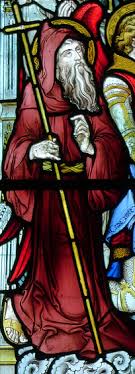 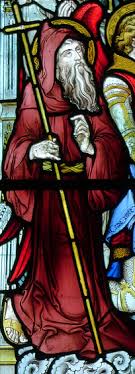 Biodiversity PolicyREPORT UNDER BIODIVERSITY AND RESILIENCE OF ECOSYSTEMS DUTY   (Part 1, Section 6, Environment (Wales) Act 2016) Llanbister Community Council is committed to reducing the decline of biodiversity in its area and realises the importance of biodiversity conservation and enhancement for our community’s health and wellbeing and enables behaviour change towards a sustainable lifestyle.  Environment (Wales) Act 2016 Under the Environment (Wales) Act (2016) all public bodies in Wales are required to;   1. Maintain and enhance biodiversity when carrying out their responsibilities and in doing so promote the resilience of ecosystems    2. Demonstrate an ecosystem approach by applying the principles set out in the Act   3. Prepare and publish a plan outlining how they intend to fulfil the duty   4. Publish a report, every three years, on the actions which they have taken to meet this duty  A public authority, in complying with the Section 6 duty, must have regard to:   • The Section 7 list of habitats and species of principle importance for Wales.   • The State of Nature Report published by Natural Resources Wales.  • Any area statement which covers all or part of the area in which the authority exercises its functions, once these are produced.   Complying with the Section 6 duty will also help Public Authorities subject to the Well-being of future Generations (Wales) Act 2015 to maximise their contributions to the Well-being goals. At present this is not a statutory obligation for Llandrindod Wells Town Council.  Objective 1: Engage and support participation and understanding to embed biodiversity throughout decision making at all levels Objective 2: Safeguard species and habitats of principal importance and improve their management Objective 3: Increase the resilience* of our natural environment by restoring degraded habitats and habitat creation. Objective 4: Tackle key pressures on species and habitats  Objective 5: Improve our evidence, understanding and monitoring Objective 6: Put in place a framework of governance and support for delivery Community Council Land.  The Town Council does not own any land but manages the  following areas of land: Llanbister Cenotaph and surrounding railingsIt ensures that all natural habitats are protected at all times and introduces pollinator friendly plants whenever possible. Bird and Bat Boxes are programmed for installation shortly at the Princes Avenue Leisure Park Action carried out to:  Monitored by embedding biodiversity into decision making & procurement Careful monitoring of the Powys County Council LDP and other decisions. Council  ClerkAdopted 31st march 2020